PARISH SCHOOL OF RELIGION Catechetical Year 2019 – 2020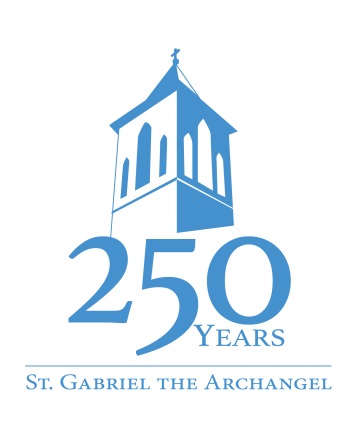 St. Gabriel Catholic Church3625 Highway 75St. Gabriel La 70776225-642-8441www.stgabrielcatholicchurch.comST. GABRIEL CATHOLIC CHURCH3625 Highway 75St. Gabriel, LA  70776225-642-8441; fax 225-642-8491www.stgabrielcatholicchurch.comstgabrielcatholi@bellsouth.netAugust, 2019Dear Brothers and Sisters in Christ,	What an exciting time it is for our parish!  We are in the midst of celebrating 250 years as a faith community!  When we sit back and reflect on the journey of our parish, it is amazing. Many gifts, talents and sacrifices of so many people have brought us to where we are today.   I can’t wait to see where the future leads us and our parish. 	The theme of this year is ‘’STAY WITH US.”  This year’s theme follows the 2018 theme “Enlisting Witnessed for Jesus Christ.”  We will continue teaching and sharing with the students and their families, ways to be disciples who are engaged as witnesses for Jesus Christ.   Pope Francis reminds us “In virtue of their baptism, all the members of the people of God have become missionary disciples.  All the baptized, whatever their position in the church or their level of instruction in the faith, are agents I evangelization…”  (Evangelii Gaudium, 120).  	In addition to what we will be learning in our individual classrooms this year, we will study the Sacraments.  We will begin with the Sacrament of Baptism.  Baptism is first and foundational. It is where our Christian journey begins.	On the day you presented your child for baptism the celebrant said “You have asked to have your child baptized.  In doing so you are accepting the responsibility of training him(her) in the practice of the faith.  It will be your duty to bring him(her) up to keep God’s commandments as Christ taught us, by loving God and our neighbor.  Do you clearly understand what you are undertaking?” (from the Rite of Baptism).   Thanks for keeping your commitment to this responsibility. Thank you for the opportunity to work with your child and family. We recognize you as the primary educators of your child’s faith and we are here to assist you in any way possible.  If you have any questions, comments, or suggestions, please feel free to contact us.							Sincerely yours in Christ,Mrs. Myra G. Tircuit			
Director of  Religious Education    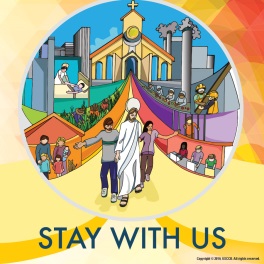 ST. GABRIEL CATHOLIC CHURCHPARISH SCHOOL OF RELIGION 2019 – 2020JULY13		Registration Weekend beginsAUGUST01		Registration deadline – returning students	05		Registration Deadline – new students	24		Religious Education Personnel Workshop & Reflection26		Opening Mass & Student/Parent OrientationSEPTEMBER 	02		Labor Day 	09		No Session	16		First Session 	23		Session	30		SessionOCTOBER	07		Session	14		Fall Break	21		Session	28		SessionNOVEMBER	04		Session	11		No Session Veteran’s Day           18		Session	25		No Session – Thanksgiving Holiday – Family Time/ActivityDECEMBER	02		Session	09		Session	10		Sacrament of Reconciliation being offered @ 6:30 P.M.	16		Session – Family Night 	23		No Session – Christmas Break – Family Time/Activity	30		No Session - Winter Break – Family Time/ActivityJANUARY  2020	06		Session	09 – 11	Go Gulf States Conference – Rel Ed Personnel New Orleans13		Session – Child Protection Training as required by diocese 	20		No Session – Martin Luther King, Jr. Holiday	27		Session FEBRUARY 	03		Session	10		Session 	17		Session	24		No Session – Mardi Gras Holiday Family Time/ActivityMARCH	02		Session          08		Retreat for Students in Grades 7–12    8:00 until 3:00 09		Session students in grades 1-6	16		Session	23		Session	30		Session	31		Sacrament of Reconciliation being offered 6:30 P.M.APRIL	06		Session 	13		No Session – Easter Monday	20		Session		27		Session – Final Family attends with Child/ren MAY	04		End of the Year Evaluation/Dinner for Religious Ed PersonnelPart of your child’s faith formation also includes attending mass regularly as well as on Holy Days of Obligation.All students meet on Monday evenings from 6:30 P.M. until 7:45 P.M. unless otherwise noted. If a scheduled session will be cancelled you will be notified. Parents participate in activities scheduled on Aug 26, Dec 16, and April 27.  They will also attend the Parish Mission (date to be announced) and one of the Reconciliation Services with their child/renChildren are given the opportunity to participate in the Sacrament of Reconciliation during the Advent and Lenten Seasons of the Liturgical Year.ATTENDANCEEach and every child plays in important role in our program; therefore attendance is an important part of our program.If a student misses a class they may be required to make up the missed work/activity.  If a student misses three or more classes (excused or unexcused) and/or does not make up the work, the student may have to repeat the course.Students and parents are reminded that when a student misses class, the format of our program makes it difficult for students to experience the full intent of the schedule activities.Students may not be excused from Religious Education Classes for extra-curricular activities – e.g. to work on school projects, plays, concerts, regular schedule sporting events.  If your child has a scheduling conflict, please contact the DRE.If a child needs to miss a class for illness or a family emergency, or a special event, please notify Myra PIROR to the beginning of class.  Myra may be reached at642-8441 before 3:00 P.M. on Monday; she may also be reached at 642-8410 after 5:30 P.M. on Monday evenings or email myratircuit@bellsouth.netTardy students should report to the D.R.E. before entering classes.  If students are tardy twice – it will be counted as an absence.  Students may not be permitted to enter classrooms 5 minutes or later after scheduled beginning of activity.If participation and attendance in the program at St. Gabriel is inconvenient for your family, please contact Myra so that arrangements can be made for your child to continue receiving the necessary classes for their faith formation.  There is a total of twenty-six sessions schedule for the 2019 – 2020 catechetical year. NORMS FOR 2019-20201.	Respect for yourself, and each other is expected at all times.  Appropriate dress is expected.2.	Everyone is expected to be on time and task.3.	Keep your hands, feet and other objects to yourself.	Horse-playing, bullying including cyber-bullying, teasing, fighting, or inappropriate language will not be tolerated.4.	Destruction of property and/or equipment etc. will not be permitted.5.	Eating, drinking or gum is not permitted in classrooms.  6.	Use of alcohol and tobacco products is not permitted.7.	Firearms or other weapons are not permitted on campus.8	Students should not bring Cell phones, beepers, or other electronic devices to class unless directed by their catechist. Religious Education personnel should have their phones etc. on silent mode.9.	Students are not permitted to have visitors on campus or in the classrooms.	ALL visitors should report to the office.10.	Reckless and careless operation of vehicles will not be permitted.11.	The DRE must be notified in writing if a student is leaving with a person other than	their usual form of  transportation.  No one will be permitted to leave the church grounds walking.GUIDELINES FOR FIRST RECONCILIATION & FIRST EUCHARIST 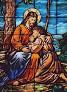 ELIGIBILITY1.	Applicant must be a baptized Catholic whose family is registered in St. Gabriel Parish.2.	Applicant must be a practicing member of St. Gabriel Catholic Church.	“Practicing” means regularly attends Mass on Sundays and Holydays.3.	Applicant must be in second grade or older4.	Applicant must have participated in and successfully completed a Religious Education Program ( or Parish School of Religion) for one year prior to application.  Application must be participating in a Religious Education Program at the time of application and while participating in the Sacramental Programs.5.   	A child will not be allowed in the program once classes have begun, unless transferring from another parish. PREPARATIONFIRST RECONCILIATION 1.	Introductory meeting for parents the first week in September.2.         Three instructional classes for candidates on a Saturday, once a month from9:00 A.M. until 11:00 A.M.  3.	Parents to attend requested classes/reflections/meetings etc.4.	Morning of reflection/ practice prior to the reception of the Sacrament for Candidates and parents.FIRST EUCHARIST1.	Introductory meeting for parents the first week in January2.	Three instructional classes for candidates on a Saturday, once a month from9:00 A.M. until 11:00 A.M. 3.         Parents to attend requested classes/reflections/meetings etc.4.	Rite of Enrollment, which will be held on a Sunday during the 10:15 A.M. Liturgy, at which time candidates will be presented to the parish.5.	Candidates must be Gift Bearers at their assigned mass during Lent.6.	Attend the Seder Meal on Palm Sunday.7.	Morning of reflection/ practice prior to the reception of the Sacrament for Candidates and parents.8.	Celebration will be the first Sunday in May @ 10:15 A.M. MassAbsences could result in the deferment of the Candidate for Sacramental Preparation.GUIDELINES FOR CONFIRMATION 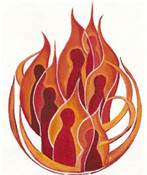 ELIGIBILITY1.	Applicant must be a baptized Catholic who is and whose family is registered in St. Gabriel Parish.2.	Applicant must be a practicing member of St. Gabriel Catholic Church. “Practicing” means regularly attends Mass on Sundays, Holydays, and regularly participates in the Sacraments of Reconciliation and Eucharist.3.	Applicant must be at least sixteen years old or older and be participating in at least the eleventh grade level of a religious education program.  Applicants 18 years old or older may/will be referred to the Adult Program.4.	Applicant must have participated in and successfully completed	a religious education program (parish school of religion or Catholic	School) ten years prior to application. Applicant must be participating in a religious education program at the time of application and while participating in the program.5.  	Attendance/participation in St. Gabriel’s Parish School of Religion and/or a Catholic School Program is required the year prior to and of confirmation. 	PREPARATION1.	All potential candidates must submit a letter of request outlining eligibility to the pastor and Confirmation 2.	Parents and Candidates must attend an informational meeting 	ATTENDANCE IS MANDATORY.3.	A personal interview with the pastor and/or DRE.4.	Fifteen Service hours which are broken down as follows:	Community – 5, Church - 5, Home – 55.	Attend the two offered retreats.6.	Instructional classes.7.	Candidates are encouraged to participate in a ministry – Lector, Server, Usher, and Greeter 8.	Participation in the Rite of Choice and Rite of Enrollment.Absences could result in deferment of the Candidate for SacramentalPreparation.A meeting for those who wish to participate in our 2020 – 2021 Program will be held for Parents and Candidates in the spring of 2020.  More information will be available in January 2020THE CELEBRATION OF THE SACRAMENT OF CONFIRMATION FOR ST. GABRIEL IS DURING THE EASTER SEASON, DATE GIVEN TO US BY THE BISHOP’S OFFICE.  UNTIL FURTHER NOTICE ALL CELEBRATIONS OF CONFIRMATION WILL BE AT ST. GABRIEL..TRANSPORTATIONParents are responsible for the transportation of child(ren) for all scheduled activities. For safety reasons students should arrive no earlier than 10 minutes prior to the scheduled time of the activity, and should be picked up immediately following the activity. When entering the property, please enter on the road to the far right of the property (road that runs in front of   ) and exit on the road to the left of the property (road that runs closest to cemetery and ).  FOR SAFETY REASONS, PLEASE DO NOT CUT ACROSS THE PROPERTY OR THE PARKING LOT TO REACH THE ROAD.  PLEASE STAY ON THE PAVED AREAS AT ALL TIMES. Students are to be dropped off at the designed area. On clear days please drop students off at the first entrance of walkway into   On rainy days, please drop students off under the covered area.  When picking up students, the first car may stop immediately in front of first entrance to PAC others should line up directly behind first car. On rainy days, please pick students up under the covered area.  If it is your turn to pick up your children and they are not present, you will be asked to pull up to wait for your child to be brought to your car. Students will not be allowed to walk down the road to their ride.Students will enter a vehicle with the permission of the adult on duty.  No student will be allowed to walk un-supervised to a vehicle.  Teachers, other personnel and students should park in the spaces closest to the median of the parking lot.   Immediately upon dismissal from class - Student who drives to class should go to their cars and safely exit the property.  A requirement from the Diocese – 	Designated individuals should be responsible for overseeing drop-off /pick-up of participants.  A child should only be released to an individual designate in writing by the parent/legal guardian. To meet this requirement – Myra and teachers will oversee the carpool line.  Parents are asked to read carefully and complete the transportation information sheet in the back of this booklet to the parish office no later than September 10, 2019.  Staff will not leave until all students picked up.ST. GABRIEL CATHOLIC CHURCH3625 HIGHWAY 75ST. GABRIEL LOUISIANA 70776PASTOR:							Rev. Charles R. Landry DEACON:							Rev. Kirk DuplantisDEACON INTERN:					Mr. Chris LandryDIRECTOR OF RELIGIOUS EDUCATION:	Mrs. Myra TircuitPARISH OFFICE 					225-642-8441Parish Activity Center			225-642-8410FAX:							225-642-8491E-MAIL:						stgabrielcatholi@bellsouth.net							myratircuit@bellsouth.netWEBSITE:						www.stgabrielcatholicchurch.comBULLETIN:		The River Catholic may be picked up weekly at ChurchPLEASE NOTE: 		On Monday afternoons  can be reached in the Parish Activity Center – 642-8410 after 5:30 P.M.  Remember she does not always check the voice mail in her office before classes on Monday evenings. 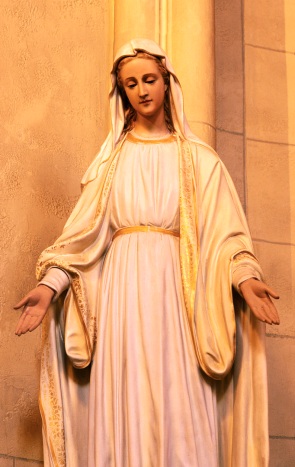 “TOGETHER WE CAN”PLEASE COMPLETE AND RETURN TO THE PARISH OFFICE ON OR BEFORE SEPTEMBER 10, 2019.I/we have read and we understand the information booklet for the 2019– 2020 Religious Education Program.   __ YES    __ NO  I/We have received, read and understand the Keeping our Children Safe material provided to us which contains information on parish and Diocesan policies and guidelines.  __ YES  __ NO     I understand that sometimes photos may be taken of my child. Photos are used for but not limited to – placed in cards to our home-bound parishioners – seminarians – bulletin boards and parish bulletin, parish website or parish face book page.    I/we give our permission for our child’s picture to be used.  __ YES  __ NO I/we have chosen the option to Home School our Children.  I/we have read and understand the guidelines for this option. __ YES  __ NO     I/we have chosen the option to attend Religious Education in another parish.  I/we understand we must have written consent from both parishes before attending classes.  I/we understand we must follow all guidelines set forth in the programs in which we attend.  If child is in a Sacramental year they must attend classes at St. Gabriel. __ YES  __ NOI/we have notified the D.R.E. of any allergies or medical problems my child/ren may have that may need immediate attention.  __   YES __ NOI/we understand that we are responsible for the transportation of our child(ren) to and from scheduled activities.    __ YES  __ NOI/we understand that my child should arrive no earlier than 10 minutes before scheduled event and should be picked up immediately after the event ends.  Failure to pick up my child on time may result in me being charged $3.00 every 5 minutes I am late.  __ YES  __ NOI /we understand that my child/ren will be released only to the individual(s) designated in writing by the parent/legal guardian.  Phone calls, word of mouth, or messages sent with students or other teachers may not be accepted. __ YES   __ NO My child will be dropped off at class each Monday by:My child will be picked up from class each Monday by:SIGNATURESSTUDENT(S)		      __________________         __________________________			      ___________________       __________________________PARENTS/		      __________________________________________________LEGAL GUARDIAN	      __________________________________________________